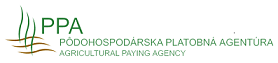 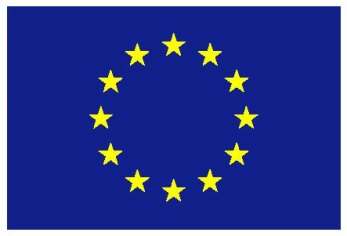 Pôdohospodárska platobná agentúra                                        	Európsky poľnohospodársky fond pre rozvoj vidieka:        	Európa investuje do vidieckych oblastí 		VÝZVA NA PREDKLADANIE ŽIADOSTÍ O NENÁVRATNÝ FINANČNÝ PRÍSPEVOK z programu rozvoja vidiekaslovenskej republiky 2014 – 2020Číslo výzvy:  19/PRV/2016Pôdohospodárska platobná agentúra Dobrovičova 12, 815 26 Bratislava, IČO: 30 794 323  (ďalej len „PPA“), ako poskytovateľ nenávratného finančného príspevku z Programu rozvoja vidieka SR 2014 - 2020 (ďalej len PRV), vyhlasuje v zmysle ustanovení § 17, zákona 
č. 292/2014 Z. z. o príspevku poskytovanom z európskych štrukturálnych a investičných fondov a o zmene a doplnení niektorých zákonov a v súlade s platnou Príručkou pre žiadateľa o poskytnutie nenávratného finančného príspevku z PRV (ďalej len „Príručka“)  výzvu na predkladanie Žiadostí o poskytnutie nenávratného finančného príspevku z Programu rozvoja vidieka SR 2014 – 2020 (ďalej len „výzva“),pre opatrenie: 	4 – Investície do hmotného majetku podopatrenie: 	4.1 – Podpora na investície do poľnohospodárskych podnikovoblasť:	ZavlažovanieDátum vyhlásenia výzvy: 04.03.2016	Dátum uzavretia výzvy:  05.08.2016Formálne náležitosti výzvyKontaktné údaje poskytovateľa a spôsob komunikácie s poskytovateľom:Žiadosti o poskytnutie informácií adresujte na kanceláriu generálneho riaditeľa PPA, Dobrovičova 12, 815 26 Bratislava. Prípadné informácie je možné získať na tel. č. 02/52733800, e–mail info@apa.sk   alebo na adrese kancelárie generálneho riaditeľa PPA, Dobrovičova 12, 815 26 Bratislava. PPA bude reagovať na otázky, na ktoré je možné odpovedať informáciami zverejnenými na webovom sídle PPA len odkazmi na príslušné zverejnené dokumenty. V procese vyhodnocovania žiadostí o nenávratný finančný príspevok z PRV SR (ďalej len ŽoNFP) PPA neposkytne informácie o stave vyhodnocovania žiadostí. O konečnom výsledku vyhodnotenia ŽoNFP bude žiadateľ písomne informovaný. Odpovede poskytnuté žiadateľovi telefonicky ústnou formou, pokiaľ neboli spracované do písomnej podoby, nemožno považovať za záväzné a žiadateľ sa na ne nemôže odvolať. PPA neposkytuje individuálne poradenstvo k výzve.Časový harmonogram konania o ŽoNFPIndikatívna výška finančných prostriedkov určených na vyčerpanie vo výzve:-	Menej rozvinuté regióny (mimo Bratislavského kraja):	23 mil. Eur-	Ostatné regióny (Bratislavský kraj): 	2 mil. EurVýška oprávnených výdavkov na jeden projekt:Minimálne vo výške 	10 000,- EurMaximálne vo výške 	500 000,- EurV prípade kolektívnej investície maximálne vo výške 	700 000,- EurMaximálna výška na jedného partnera kolektívnej investícii	500 000,- EurMiesto podania ŽoNFP:ŽoNFP sa podávajú poštou alebo osobne v podateľni PPA na adrese: Pôdohospodárska platobná agentúra, Dobrovičova 12, 815 26 Bratislava, v čase v pondelok – štvrtok od 8.00 do 15.00 hod a v piatok od 8.00 do 12.00 hod.Ďalšie formálne náležitosti:Žiadateľ môže v rámci tejto výzvy podať maximálne 1 ŽoNFP. V prípade, že žiadateľ pôsobí súčasne v menej rozvinutom regióne (mimo Bratislavského kraja) a súčasne v Bratislavskom kraji a projekt je zameraný na obidva regióny môže žiadateľ predložiť 2 ŽoNFP za každý región zvlášť pričom súčet oprávnených výdavkov za obidve ŽoNFP nesmie presiahnuť výšku oprávnených výdavkov uvedenú v bode 1.4 tejto výzvy. ŽoNFP môže podať aj skupina minimálne 3 samostatných právnych subjektov personálne a majetkovo  neprepojených partnerov projektu  ako projekt formou kolektívnej investície, ktorá môže v rámci tejto výzvy podať spolu max. 1 ŽoNFP.  V prípade, že partner projektu pôsobí súčasne v menej rozvinutom regióne (mimo Bratislavského kraja) a súčasne v Bratislavskom kraji a projekt je zameraný na obidva regióny môže skupina minimálne 3 samostatných právnych subjektov personálne a majetkovo  neprepojených partnerov projektu predložiť 2 ŽoNFP za každý región zvlášť pričom súčet oprávnených výdavkov za obidve ŽoNFP nesmie presiahnuť výšku oprávnených výdavkov uvedenú v bode 1.4 tejto výzvy. V rámci tejto výzvy môže byť  jeden právny subjekt ako partner projektu len v rámci  jednej ŽoNFP. Všetky oprávnené výdavky v rámci ŽoNFP musia byť rozpísané na jednotlivých partnerov projektu.V prípade kolektívnej investície minimálne 3 personálne a majetkovo  neprepojených partnerov, partner kolektívnej investície nemôže predložiť samostatnú ŽoNFP.  Každý partner kolektívnej investície je povinný realizovať investíciu v rámci projektu.PPA uzatvorí s partnermi kolektívnej investície jednu Zmluvu, predmetom ktorej bude realizácia všetkých investícií, zahrnutých do ŽoNFP a zmluvnou stranou na strane prijímateľa budú všetci partneri kolektívnej investície (pluralita na strane prijímateľa).  ŽoNFP sa podávajú a prijímajú v písomnej papierovej forme počas lehoty uvedenej v bode „1.2 Časový harmonogram konania o ŽoNFP“ a to na predpísanom tlačive „Formulár žiadosti o nenávratný finančný príspevok“, ktoré tvorí prílohu č. 3.1 tejto výzvy alebo v prípade kolektívnej investície „Formulár žiadosti o nenávratný finančný príspevok – Generálny partner“, ktorý tvorí prílohu č. 3.2 tejto výzvy.Pri podaní ŽoNFP poštou alebo inou prepravnou spoločnosťou je rozhodujúci dátum pečiatky pošty na obálke/balíku. Dátum  poštovej  pečiatky nesmie byť vyšší, ako dátum stanovený za posledný deň prijímania ŽoNFP na PPA. PPA akceptuje uvedený dátum (obmedzuje maximálnu prípustnú lehotu prostredníctvom poštovej alebo inej prepravy ŽoNFP) iba v prípade, ak takto podané ŽoNFP boli prijaté z pošty podateľňou ústredia PPA najneskôr do 7. pracovného dňa (vrátane dňa podania ŽoNFP na pošte) od dátumu stanoveného ako posledný deň prijímania ŽoNFP (uzavretia výzvy).Pri osobnom podaní ŽoNFP do podateľne ústredia PPA, nesmie byť dátum na pečiatke podateľne ústredia PPA vyšší, ako dátum stanovený za posledný deň prijímania ŽoNFP na PPA.V prípade, že ŽoNFP  nebola doručená riadne, v predpísanej lehote, t.j. že nebol dodržaný rozhodujúci dátum odovzdania na poštovú, resp. inú prepravu  najneskôr v posledný deň uzávierky výzvy, resp. lehoty určenej na predkladanie ŽoNFP vo výzve a/alebo ŽoNFP nebola doručená v určenej forme, PPA konanie zastaví a vydá Rozhodnutie o zastavení konania v zmysle Zák. č. 292/2014 Z.z., §20, ods. 2ŽoNFP sa podávajú spolu so všetkými povinnými  prílohami v zalepenej obálke/balíku. V ľavom hornom rohu obálky/balíka žiadateľ uvedie číslo tejto výzvy, svoje IČO, názov opatrenia/podopatrenia, číslo a názov oblasti, v rámci ktorej realizuje činnosť, región (menej rozvinutý región alebo Bratislavský kraj) a v pravom dolnom rohu obálky/balíka žiadateľ uvedie nápis „Neotvárať“. Pri kolektívnych investíciách žiadateľ uvedie IČO generálneho partnera a označenie „kolektívna investícia“ŽoNFP sa podávajú uložené spolu s povinnými prílohami v pevnom zakladacom šanóne ľubovoľnej farby. Prílohy sa do šanónu vkladajú zostupne, tzn. zhora nadol, pričom na vrchu bude formulár ŽoNFP a nasledovať budú povinné prílohy podľa poradia uvedeného v ŽoNFP a každá príloha založená zvlášť vo fóliovom euroobale (ak technicky nie je možné v euroobale, použije sa iný vhodný spôsob podľa uváženia žiadateľa)Pri kolektívnych investíciách žiadateľ predkladá ŽoNFP – generálny partner v pevnom základnom zakladacom šanóne, ktorý bude obsahovať „Formulár žiadosti o nenávratný finančný príspevok – Generálny partner“, zastrešujúci a sumarizujúci všetkých partnerov projektu. V rámci ŽoNFP jednotlivých partnerov na podopatrenie 4. 1  predkladá každý partner oddelene:samostatný šanón, v ktorom bude založený formulár ŽoNFP partnera  vrátane povinných príloh uvedených vo formulári ŽoNFP (napr. čestné vyhlásenie partnera ku konfliktu záujmu, doklad o oprávnení podnikať, riadna účtovná závierka, daňové priznanie k dani z príjmov, potvrdenia o vyrovnaných záväzkoch po lehote splatnosti, potvrdenie príslušného súdu,  že žiadateľ nie je v likvidácii..., potvrdenie od príslušného Inšpektorátu práce, že žiadateľ neporušil v predchádzajúcich 3 rokoch zákaz nelegálneho zamestnávania, splátkový kalendár potvrdený veriteľom, zmluva o vedení bankového účtu žiadateľa a pod.).ŽoNFP sa podávajú v jednom originálnom vyhotovení. ŽoNFP musia byť  podpísané  štatutárnym zástupcom  žiadateľa alebo  osobou úradne splnomocnenou štatutárnym orgánom žiadateľa na mieste/miestach predpísaných vo formulároch ŽoNFPPre vypracovanie ŽoNFP a pre ich administráciu platia ustanovenia uvedené v Príručke, ktorá tvorí prílohu č. 3.3 tejto výzvyPPA registruje len kompletné ŽoNFP, t.j. ŽoNFP, ktoré obsahujú všetky povinné prílohy, uvedené vo formulároch ŽoNFP, v časti  „C Povinné prílohy projektu pri podaní žiadosti“, zoradené podľa predpísaného poradia s výnimkou príloh, uvedených v bodoch 2.7.5, 2.7.12, 2.7.13 a 2.8.14 tejto výzvy. V prípade nesplnenia týchto podmienok nebudú ŽoNFP akceptované.Podmienky poskytnutia NFPOprávnenosť žiadateľa (prijímateľa):Oprávnenými žiadateľmi (prijímateľmi) sú fyzické a právnické osoby podnikajúce v poľnohospodárskej prvovýrobe. V prípade kolektívnej investície minimálne 3 personálne a majetkovo  neprepojených partnerov musia oprávnenosť žiadateľa (prijímateľa) uvedenú vyššie spĺňať všetci partneri kolektívnej investície.Oprávnenosť aktivít realizácie projektuU všetkých veľkostných druhov fariem, pre mladých a malých farmárov a pre začínajúce farmy:investície v súvislosti s využívaním závlah, realizáciou investícií do existujúcich a nových závlahových systémov (infraštruktúry ako aj koncových zariadení) s cieľom ich výstavby, rekonštrukcie, modernizácie a efektívnejšieho nakladania so závlahovou vodou a energiou obmedzením ich strát, všetko s cieľom zvýšiť produkciu a jej kvalituRozsah činností:Zlepšenie využívania závlahStavebné investície na výstavbu, rekonštrukciu alebo modernizáciu závlahových systémov vrátane infraštruktúry s cieľom zvýšenia produkcie alebo jej kvality;Investície do obstarania a modernizácie techniky a technológie závlahových systémov s cieľom zvýšenia produkcie alebo jej kvality;Podmienky oprávnenosti:Splnenie  všetkých relevantných kritérií, uvedených v bode 2.5.1 Všeobecné kritériá  poskytnutia príspevku a všetkých kritérií, uvedených v bode 2.5.2 Výberové kritériáPre projekty vyhodnocované v rámci FO 2B je podmienkou schválený podnikateľský plán v zmysle podopatrenia 6.1 – toto ustanovenie sa neuplatňuje v rámci tejto výzvy.Pre projekty zamerané na zvýšenie efektivity využívania vody v poľnohospodárstve (investície do zavlažovania nových a existujúcich zavlažovaných plôch) sú oprávnené len investície, ktoré spĺňajú nasledovné podmienky článku 46 nariadenia EÚ č. 1305/2013:sú podmienené existenciou merača spotreby vody na úrovni podporovanej investície alebo sa merač zavedie ako súčasť predmetnej investície do zavlažovania;investície do zlepšenia existujúcich závlahových systémov sú oprávnené, ak ex-ante posúdenie preukáže, že sa podľa technických parametrov predmetných existujúcich závlahových systémov dosiahne potenciálna úspora vody minimálne 5%;Ak má investícia vplyv na útvary podzemnej alebo povrchovej vody, ktorej stav bol z dôvodov týkajúcich sa množstva vody označený v príslušnom pláne manažmentu povodia za menej ako dobrý:investícia musí zabezpečiť skutočné zníženie spotreby vody v objeme aspoň 50% potenciálnej úspory vody, ktorú je možné dosiahnuť prostredníctvom tejto investície; v prípade investície v jednom poľnohospodárskom podniku musí daná investícia vyústiť do zníženia celkovej spotreby vody tohto podniku v objeme aspoň 50% potenciálnej úspory vody, ktoré je možné dosiahnuť na úrovni tejto investície. Celková spotreba vody podniku zahŕňa aj vodu, ktorú podnik predal.Žiadna z podmienok uvedených v bode 2 sa neuplatňuje na investície:do existujúcich závlahových systémov, ktoré majú vplyv len na energetickú efektívnosť;na vytvorenie rezervoáru (nádrže);do využívania recyklovanej vody, ktorá nemá vplyv na útvar podzemnej alebo povrchovej vody.Investícia, v dôsledku ktorej dôjde k čistému zväčšeniu zavlažovanej plochy majúcej vplyv na daný útvar podzemnej alebo povrchovej vody, je oprávnená len ak:stav vodného útvaru nebol z dôvodu týkajúceho sa množstva vody v príslušnom pláne manažmentu povodia označený za menej ako dobrý a environmentálna analýza preukáže, že daná investícia nebude mať výrazný negatívny vplyv na životné prostredie; takúto analýzu vplyvu na životné prostredie vykoná alebo schváli príslušný orgán a môže sa vzťahovať aj na skupiny podnikov.Odchylne od predchádzajúceho bodu môžu byť investície, v dôsledku ktorých dôjde k čistému nárastu zavlažovanej plochy poľnohospodárskeho podniku, stále oprávnené, ak:sa investícia kombinuje s investíciou do existujúcej zavlažovacej inštalácie alebo prvku zavlažovacej infraštruktúry, v prípade ktorej sa pri posúdení ex-ante skonštatuje, že ponúka potenciálnu úsporu vody minimálne 5% podľa technických parametrov existujúcej inštalácie alebo infraštruktúry ainvestícia ako celok zabezpečí skutočné zníženie spotreby vody na úrovni investície ako celku vo výške min. 50% potenciálnej úspory vody možnej v dôsledku investície do existujúcej zavlažovacej inštalácie alebo prvku zavlažovacej infraštruktúry.Podmienka v bode 3(a) sa neuplatňuje na investície do vytvorenia novej zavlažovacej inštalácie zásobovanej vodou z existujúcej nádrže, schválenej pred 31.10.2013, pokiaľ:nádrž je určená v príslušnom pláne manažmentu povodia a je predmetom požiadaviek preverovania uvedených v rámcovej smernici o vode;31.10.2013 platil buď maximálny limit pre celkový odber z nádrže alebo minimálna požadovaná úroveň prietoku vo vodných útvaroch, na ktoré má daná nádrž vplyv;tento maximálny limit alebo minimálna požadovaná úroveň prietoku sú v súlade s podmienkami stanovenými v rámcovej smernici o vode;výsledkom daných investícií nie je odber nad rámec maximálneho limitu platného 31.10.2013, ani pokles úrovne prietoku v ovplyvnených vodných útvaroch pod minimálne požadovanú úroveň platnú 31.10.2013.Oprávnenosť výdavkov realizácie projektu:Oprávnené výdavky:Všeobecné podmienky:Výdavky, pri ktorých verejné obstarávanie bolo začaté najskôr dňa 01.12.2014,  vynaložené až po predložení ŽoNFP na PPA.investície do dlhodobého hmotného majetku vrátane lízingu a investícií na zlepšenie kvalitatívnych vlastností nehnuteľného dlhodobého hmotného majetku spojené s opisom činností,investície do dlhodobého nehmotného majetku (nadobudnutie alebo vývoj počítačového softvéru a nadobudnutie patentových práv, licencií, autorských práv a ochranných známok), – toto ustanovenie sa neuplatňuje v rámci tejto výzvyinvestície do dlhodobého hmotného majetku nakúpeného z druhej ruky vrátane jeho lízingu, ale len v prípade, že žiadateľom o NFP je mladý farmár, ktorý má schválenú ŽoNFP (podnikateľský plán)  z Opatrenia 6.1 a v čase podania žiadosti vek majetku neprevýši 3 roky – toto ustanovenie sa neuplatňuje v rámci tejto výzvyOprávnenosť výdavkov je podmienená schváleným verejným obstarávanímVecné zameranie:V rámci oblasti zavlažovania sú oprávnené len investície do zavlažovania plôch na pestovanie plodín uvedených v prílohe č. 3.5 - Zoznam  plodín na ornej pôde zaradených pre špeciálnu rastlinnú výrobu tejto výzvy alebo investície so zavlažovaním plodín v sadoch, vinohradoch, skleníkoch,  fóliovníkoch  alebo chmeľniciach. Pozn.: Zoznam  plodín na ornej pôde zaradených pre špeciálnu rastlinnú výrobu je uvedený v prílohe č. 3.5 tejto výzvy.V oblasti zavlažovanie sú oprávnené len výdavky na stroje, technológie, náradie príslušenstvo a ostatné investície uvedené v rámci prílohy č. 3.4 tejto výzvy - Oprávnené výdavky na vybrané stroje, technológie, príslušenstvo, náradie. Okrem výdavkov uvedených v prílohe č. 3.4 tejto výzvy - Oprávnené výdavky na vybrané stroje, technológie, príslušenstvo, náradie sú  oprávnené investície do závlah využívaných v skleníkoch, fóliovníkoch, poľných podmienkach, ovocných sadov, chmeľniciach a vinohradoch, na zabudované strojnotechnologické zariadenia v prečerpávacích a čerpacích staniciach a na závlahové  rúrové potrubia s hydrantmi a uzávermi. Pre výdavky na stroje, technológie, náradie a príslušenstvo, ktoré nie sú uvedené vyššie a nie sú uvedené v prílohe č. 3.4 tejto výzvy všeobecne platí že tieto nie sú oprávnené. Neoprávnené výdavkyúroky z dlžných súm;kúpa nezastavaného a zastavaného pozemku;kúpa nehnuteľného majetku;DPH s výnimkou prípadov, keď nie je vymáhateľná podľa vnútroštátnych právnych predpisov o DPH;kompenzácia straty príjmu v dôsledku prírodnej katastrofy.Oprávnenosť miesta realizácie projektuCelé územie Slovenska (NUTS I) – v súlade s podmienkami uvedenými v bode 2.5 Kritériá pre výber projektov, ktoré je rozdelené na menej rozvinuté regióny (mimo Bratislavského kraja) a ostatné regióny (Bratislavský kraj).Kritériá pre výber projektovVšeobecné kritériá poskytnutia príspevku:Investície sa musia realizovať na území Slovenska, v prípade prístupu LEADER/CLLD na území príslušnej MAS	Nehnuteľnosti, ktoré sú predmetom projektu sa musia nachádzať na území SR, resp. príslušnej MAS, hnuteľné veci, ktoré sú predmetom projektu – stroje, technológie a pod. sa musia využívať na území SR resp. príslušnej MAS; v rámci výziev k pre jednotlivé opatrenia sa môže v súlade s čl. 70 nariadenia Európskeho parlamentu a Rady (EÚ) č. 1303/2013 stanoviť, že niektoré aktivity neinvestičného charakteru môžu byť realizované aj mimo územia SR ale v rámci EÚ, napr. pri projektoch nadnárodnej spolupráce realizovaných miestnymi akčnými skupinami, pri vzdelávacích projektoch a pod. a mimo EÚ v prípade operácií, ktoré sa týkajú technickej pomoci alebo propagačných aktivít, ako aj v prípade projektov nadnárodnej spolupráce realizovaných miestnymi akčnými skupinami.Žiadateľ nemá evidované nedoplatky poistného na zdravotné poistenie, sociálne poistenie a príspevkov na starobné dôchodkové poistenie	§ 8a  ods. 4 zákona č. 523/2004 Z. z. o rozpočtových pravidlách verejnej správy a o zmene a doplnení niektorých zákonov v znení neskorších predpisov. Splátkový kalendár potvrdený veriteľom sa akceptuje.Žiadateľ nie je v likvidácii (netýka sa  fyzických osôb uvedených  v § 2 odseku 2. písmena b), d) zákona č.513/1991 Zb. Obchodný zákonník), nie je voči nemu vedené konkurzné konanie; nie je v konkurze, v reštrukturalizácii a nebol voči nemu zamietnutý návrh na vyhlásenie konkurzu pre nedostatok majetku a neporušil v predchádzajúcich 3 rokoch zákaz nelegálneho zamestnávania.	§ 8a ods. 4 zákona č. 523/2004 Z. z. o rozpočtových pravidlách verejnej správy a o zmene a doplnení niektorých zákonov v znení neskorších predpisov. V priebehu trvania zmluvy o poskytnutí NFP táto skutočnosť podlieha oznamovacej povinnosti prijímateľa voči poskytovateľovi.Žiadateľ má vysporiadané finančné vzťahy so štátnym rozpočtom po lehote splatnosti, a  nie je voči nemu vedený výkon rozhodnutia.	§ 8a  ods. 4 zákona č. 523/2004 Z. z. o rozpočtových pravidlách verejnej správy a o zmene a doplnení niektorých zákonov v znení neskorších predpisov. V priebehu trvania zmluvy o poskytnutí NFP táto skutočnosť podlieha oznamovacej povinnosti prijímateľa voči poskytovateľovi.	Podmienka sa netýka výkonu rozhodnutia voči členom riadiacich a dozorných orgánov žiadateľa, ale je relevantná vo vzťahu k subjektu žiadateľa.Na operáciu možno poskytnúť podporu z jedného alebo viacerých EŠIF alebo z jedného alebo viacerých programov a z iných nástrojov EÚ za podmienky, že sa na výdavkovú položku, zahrnutú do žiadosti o platbu na úhradu jedným z EŠIF, neposkytla podpora z iného fondu alebo nástroja EÚ a SR, ani podpora z rovnakého fondu v rámci iného programu, ani podpora z rovnakého fondu v rámci toho istého programu, ani v rámci predchádzajúceho obdobia.	V priebehu trvania zmluvy o poskytnutí NFP táto skutočnosť podlieha oznamovacej povinnosti prijímateľa voči poskytovateľovi.	Čl. 65 ods. 11 nariadenia Európskeho parlamentu a Rady (EÚ) č. 1303/2013, ktorým sa stanovujú spoločné ustanovenia o Európskom fonde regionálneho rozvoja, Európskom sociálnom fonde, Kohéznom fonde, Európskom poľnohospodárskom fonde pre rozvoj vidieka a Európskom námornom a rybárskom fonde a ktorým sa stanovujú všeobecné  ustanovenia o Európskom fonde regionálneho rozvoja, Európskom sociálnom fonde, Kohéznom fonde a Európskom námornom a rybárskom fonde, a ktorým sa zrušuje nariadenie Rady (ES) č. 1083/2006.Každá investičná operácia, ak sa na ňu vzťahuje zákon č. 24/2006 Z. z. o posudzovaní vplyvov na životné prostredie, musí byť vopred posúdená na základe tohto zákona.	Čl. 45 ods. 1 nariadenia Európskeho parlamentu a Rady (EÚ) č. 1305/2013 o podpore rozvoja vidieka prostredníctvom Európskeho poľnohospodárskeho fondu pre rozvoj vidieka (EPFRV) a o zrušení nariadenia Rady (ES) č. 1698/2005). Pri ŽoNFP sa predkladá len stanovisko či  podlieha posudzovaniu.Žiadateľ musí postupovať pri obstarávaní tovarov, stavebných prác a služieb, ktoré sú financované z verejných prostriedkov, v súlade so zákonom č. 25/2006 Z. z. v znení neskorších predpisov.	Zákon č. 25/2006 Z. z. o verejnom obstarávaní a o zmene a doplnení niektorých zákonov v znení neskorších predpisov v súvislosti s § 41 zákona č. 292/2014 Z. z. o príspevku poskytovanom z európskych štrukturálnych a investičných fondov a o zmene a doplnení niektorých zákonov.Žiadateľ musí zabezpečiť hospodárnosť, efektívnosť a účinnosť použitia verejných prostriedkov.	§ 19 ods. 3 zákona č. 523/2004 Z. z. o rozpočtových pravidlách verejnej správy a o zmene a doplnení niektorých zákonov v znení neskorších predpisov. Nepreukazuje sa pri paušálnych platbách.Žiadateľ musí dodržiavať princíp zákazu konfliktu záujmov v súlade so zákonom č. 292/2014 Z. z. o príspevku poskytovanom z európskych štrukturálnych a investičných fondov a o zmene a doplnení niektorých zákonov.	§ 46 zákona č. 292/2014 Z. z. o príspevku poskytovanom z európskych štrukturálnych a investičných fondov a o zmene a doplnení niektorých zákonov.Operácie, ktoré budú financované z EPFRV, nesmú zahŕňať činnosti, ktoré boli súčasťou operácie, v prípade ktorej sa začalo alebo malo začať vymáhacie konanie v súlade s článkom  71 nariadenia Európskeho parlamentu a rady (EÚ) č. 1303/2013 po premiestnení výrobnej činnosti mimo EÚ.	V priebehu trvania zmluvy o poskytnutí NFP táto skutočnosť podlieha oznamovacej povinnosti prijímateľa voči poskytovateľovi.Žiadateľ ani jeho štatutárny orgán, ani žiadny člen štatutárneho orgánu, ani prokurista/osoba splnomocnená zastupovať žiadateľa v konaní o ŽoNFP neboli právoplatne odsúdení za trestný čin korupcie, za trestný čin poškodzovania finančných záujmov EÚ, za trestný čin legalizácie príjmu z trestnej činnosti, za trestný čin založenia, zosnovania a podporovania zločineckej skupiny, alebo za trestný čin machinácie pri verejnom obstarávaní a verejnej dražbe.	Nariadenie Komisie (ES, Euratom) č. 1302/2008 zo 17. decembra 2008 o centrálnej databáze vylúčených subjektov (ďalej len „Nariadenie o CED“).V prípade, že sa na dané činnosti vzťahujú pravidlá štátnej pomoci resp. pomoci de minimis, žiadateľ musí spĺňať podmienky vyplývajúce zo schém štátnej pomoci/pomoci de minimis.	Nariadenie Komisie (EÚ) č. 702/2014, ktorým sa určité kategórie pomoci v odvetví poľnohospodárstva a lesného hospodárstva a vo vidieckych oblastiach vyhlasujú za zlučiteľné s vnútorným trhom pri uplatňovaní článkov 107 a 108 Zmluvy o fungovaní Európskej únie; nariadenie Komisie (EÚ) č. 1407/2013 o uplatňovaní článkov 107 a 108 Zmluvy o fungovaní Európskej únie na pomoc de minimis.	Nariadenie Komisie (EÚ) č. 651/2014 o vyhlásení určitých kategórií pomoci za zlučiteľné s vnútorným trhom podľa článkov 107 a 108 Zmluvy o fungovaní Európskej únie	Podmienka je relevantná iba pre subjekty, ktoré sú v zmysle výzvy povinné preukázať splnenie tejto podmienky poskytnutia príspevku.Investícia musí byť v súlade s normami EÚ a SR, týkajúcimi sa danej investície.Výberové kritériáProjekt musí byť v súlade s identifikovanými oblasťami zamerania  v PRV a aspoň jednou fokusovou oblasťou daného opatrenia.Pre projekty vyhodnocované v rámci FO 2B je podmienkou schválený podnikateľský plán v zmysle podopatrenia 6.1 – toto ustanovenie sa neuplatňuje v rámci tejto výzvyPosledná žiadosť o platbu sa musí podať v lehote do  štyroch rokov od nadobudnutia účinnosti zmluvy o poskytnutí NFP. V prípade výziev, kedy lehota na podanie poslednej žiadosti o platbu nemôže byť dodržaná (napr. v súvislosti s končiacim sa programovým obdobím), je termín na podanie poslednej žiadosti o platbu najneskôr do 30.06.2023.Bodovacie (hodnotiace) kritériáPrincípy uplatnenia hodnotiacich kritérií:oblasť: Zavlažovanie	Minimálna hranica požadovaných bodov je 65.Žiadateľ spolu so žiadosťou ako samostatnú prílohu žiadateľ predkladá  Projekt realizácie, ktorý obsahuje minimálne:cieľ projektu, účel projektu, popis súčasného a požadovaného stavu, popis spôsobu realizácierozpočet s dôrazom na efektívnosť a hospodárnosť, prínosy realizácie projektu na žiadateľa a na okolie,popis administratívnej, odbornej, finančnej a technickej kapacity žiadateľa na realizáciu projektu,prepojenie na ekonomický rozvoj, zamestnanosť, životné prostredie a pod. ak sa uplatňuje, udržateľnosť projektu a multiplikačný efekt popis prínosu kolektívnej investície oproti samostatným projektom (ak je relevantné)výpočet percentuálnej úspory vodyvýpočet nákladov na 1 ha zavlažiteľnej plochyrozpis oprávnených výdavkov a spôsob výpočtu bodov za 7 bodovacie kritérium za všetkých partnerov kolektívnej investície (ak je relevantné)Metodika uplatnenia/výpočtu bodov v jednotlivých kritériách resp. vysvetlenia k uplatneniu bodov: Uplatnenie bodov za ekonomickú životaschopnosť (kritérium č. 2)Výpočet ekonomickej životaschopnosti:Pre žiadateľov účtujúcich v jednoduchom účtovníctvePre žiadateľov účtujúcich v podvojnom účtovníctvePri kolektívnej investícii musia pre pridelenie bodov spĺňať ukazovatele ekonomickej životaschopnosti v príslušnej bodovej hodnote všetci partneri. V prípade splnenia rozdielneho počtu ukazovateľov ekonomickej životaschopnosti jednotlivými partnermi sa body pridelia na základe najnižšej bodovej hodnoty, ktorú spĺňa partner projektu. Každý partner si pre výpočet kritérií ekonomickej životaschopnosti môže vybrať jeden z rokov 2013, 2014 alebo 2015.Pre pridelenie bodov v bodovacom kritériu č. 3 na určenie výmery v zraniteľných oblastiach vychádza žiadateľ z údajov uvedených v rozhodnutí o schválení poskytnutia podpôr formou jednotnej platby na plochu za rok 2015. V prípade kolektívnych investícií v bodovacom kritériu č. 3 musia podmienku obhospodarovania minimálne 50 % pôdy v zraniteľných oblastiach spĺňať všetci partneri projektu každý samostatne za svoj podnik.Uplatnenie bodov  v súvislosti so znížením intenzity pomoci (kritérium č. 6)Žiadateľ v žiadosti deklaruje súhlas so znížením intenzity pomoci ak má o to záujem a na základe toho si prizná body. Zníženie intenzity pomoci znamená zníženie miery intenzity pomoci odpočítaním o dané %. Napr. ak je z bratislavského kraja a  nemá zvýšenú mieru intenzity pomoci za ekologické poľnohospodárstvo, má základnú intenzitu pomoci 40 %. Pri deklarovaní jej zníženia -  napr. intenzitu pomoci deklaruje nižšiu  o 5% - si žiadateľ uplatňuje intenzitu 35 %. V prípade kolektívnej investície minimálne 3 personálne a majetkovo  neprepojených partnerov musia so znížením intenzity pomoci deklarovať súhlas všetci partneri kolektívnej investície.Princípy uplatnenia výberuProjekty bude vyberať PPA na základe uplatnenia hodnotiacich kritérií (bodovacieho systému), t.j. projekty sa zoradia podľa počtu dosiahnutých bodov v zmysle bodovacích kritérií podľa jednotlivých regiónov a vytvorí sa hranica finančných možností (posúdi sa súčet finančných požiadaviek všetkých zoradených projektov s finančnou alokáciou regiónov určenou vo výzve).V prípade, že požiadavka na finančné prostriedky prevýši finančný limit na kontrahovanie, budú pri výbere ŽoNFP v prípade rovnakého počtu bodov uprednostnené nasledovné kritériá podľa poradia:1. väčší počet bodov za bodovacie kritérium č. 62. väčší počet bodov za bodovacie kritérium č. 53. väčší počet bodov za bodovacie kritérium č. 74. väčší počet bodov za bodovacie kritérium č. 45. väčší počet bodov za bodovacie kritérium č. 16. väčší počet bodov za bodovacie kritérium č. 27. väčší počet bodov za bodovacie kritérium č. 3Ak by sa ani pri takomto postupnom uplatnení kritérií nevedelo určiť konečné poradie pri rovnosti bodov, PPA uplatní princíp nižších oprávnených výdavkov v rámci projektu.Spôsob financovaniaDruh podpory: Grant (nenávratný finančný príspevok).Základná miera podpory z celkových oprávnených výdavkov:50 % v prípade menej rozvinutých regiónov (mimo Bratislavského kraja);40 % v prípade ostatných regiónov (Bratislavský kraj).Zároveň platí, že základná miera podpory sa zvyšuje:o 20 % v prípade mladých poľnohospodárov (len v prípade, že žiadateľ má  v čase predloženia ŽoNFP  na túto výzvu schválený podnikateľský plán v rámci opatrenia 6.1 t.j. má rozhodnutie PPA o schválení podpory v rámci opatrenia 6.1) – toto ustanovenie sa neuplatňuje v rámci tejto výzvyo 20 % v prípade ekologického poľnohospodárstva;o 20 % v prípade kolektívnych (združených) investíciíMiera podpory sa môže zvýšiť kombinovane v prípade menej rozvinutých regiónov najviac do 70% a v prípade ostatných regiónov najviac do 60% z celkových oprávnených výdavkov. Uvedené obmedzenie platí aj v prípade kolektívnych investícií.Uplatniteľná miera príspevku z EPFRV a zo ŠR SR v rámci spolufinancovania:Menej rozvinuté regióny (mimo Bratislavského kraja): EPFRV 75 %, ŠR SR 25%Ostatné regióny (Bratislavský kraj): EPFRV 53 %, ŠR SR 47 %.Splnenie podmienok ustanovených v osobitných predpisochŽiadateľ je povinný pri obstarávaní tovarov, stavebných prác a služieb postupovať v súlade so zákonom č. 25/2006 Z. z. o verejnom obstarávaní a o zmene a doplnení niektorých zákonov (ďalej len „ZVO") a v súlade s ustanoveniami, uvedenými v Príručke, v kapitole 3. Usmernenie postupu žiadateľov pri obstarávaní tovarov, stavebných prác a služieb.PPA akceptuje obstarávanie tovarov, stavebných prác a služieb, začaté najskôr dňa 01.12.2014. V prípade, ak žiadateľ do podania ŽoNFP má na všetky zákazky týkajúce sa  predmetu projektu  ukončené verejné obstarávanie (vrátane uzatvorenia zmluvy ) z vybratým uchádzačom a splnenia si všetkých oznamovacích povinností vyplývajúcich zo ZVO) predkladá spolu so ŽoNFP aj kompletnú dokumentáciu vzťahujúcu sa na verejné obstarávanie v závislosti na použitej metóde a postupe verejného obstarávania. Zoznam povinných  príloh je uvedený v  Prílohe č.4 a) – 4 h), ktorá tvorí súčasť povinných príloh, formulárov ŽoNFP, pričom žiadateľ predkladá len Prílohu/y, ktoré sa predmetu projektu týkajú.V prípade, ak žiadateľ do podania ŽoNFP neukončil verejné obstarávanie (na všetky zákazky týkajúce sa obstarávania predmetu projektu), v tabuľke oprávnených výdavkov a v ŽoNFP uvedie predpokladanú/é hodnoty zákazky/zákaziek. Pri výpočte predpokladanej hodnoty zákazky sa bude riadiť ustanoveniami uvedenými v § 5 ZVO a predkladá ŽoNFP bez dokumentácie vzťahujúcej sa k verejnému obstarávaniu.Doklady z verejného obstarávania, vrátane zmluvy s dodávateľom nie je žiadateľ povinný predložiť pri podaní ŽoNFP, ale najneskôr pred podpisom zmluvy o poskytnutí NFP na základe písomnej výzvy PPA.Doklady súvisiace s obstarávaním tovarov, stavebných prác a služieb musia byť v súlade s údajmi uvedenými v projektovej dokumentáciiPredmet zákazky a rozpočet, resp. výkaz výmer (ak je to relevantné) nesmie byť v rozpore so ŽoNFP.Podľa § 21 ods. 1 ZVO účinnom od 27. 02. 2014 (ďalej len „ZVO") verejný obstarávateľ a obstarávateľ je povinný evidovať všetky doklady a dokumenty z použitého postupu verejného obstarávania a uchovávať ich desať rokov od uzavretia zmluvy o poskytnutí NFP, ak ide o nadlimitnú zákazku.Podľa § 21 ods. 1 ZVO účinnom od 27. 02. 2014 (ďalej len „ZVO") verejný obstarávateľ je povinný evidovať všetky doklady a dokumenty z použitého postupu verejného obstarávania a uchovávať ich päť rokov od uzavretia zmluvy alebo rámcovej dohody, ak ide o podlimitnú zákazku:pri ktorej môže podať námietky aj iná osoba než orgán štátnej správy podľa § 137 ods. 2 písm. b) (tzv. dvojobálkové predkladanie a otváranie ponúk – použije sa § 39 a § 41; ak predpokladaná hodnota zákazky je vyššia než 40 000 eur, ak ide o zákazku na dodanie tovaru alebo poskytnutie služieb a 200 000 eur, ak ide o zákazku na uskutočnenie stavebných prác),pri ktorej nemôže podať námietky aj iná osoba než orgán štátnej správy podľa § 137 ods. 2 písm. b) (tzv. jednoobálkové predkladanie a otváranie ponúk - § 100 ods. 6; ak predpokladaná hodnota zákazky je nižšia alebo rovná než 40 000 eur, ak ide o zákazku na dodanie tovaru alebo poskytnutie služieb a 200 000 eur, ak ide o zákazku na uskutočnenie stavebných prác)Ak ide o zákazku na dodanie tovaru, uskutočnenie stavebných prác alebo poskytnutie služby, ktorá nespĺňa podmienky podľa § 4 ods. 2 alebo ods. 3, ( §9 ods. 9 ZVO verejný obstarávateľ je povinný pri jej zadávaní uplatňovať princíp rovnakého zaobchádzania, princíp nediskriminácie uchádzačov alebo záujemcov, princíp transparentnosti a princíp hospodárnosti a efektívnosti a zabezpečiť, aby vynaložené náklady na obstaranie predmetu zákazky boli primerané jeho kvalite a cene, verejný obstarávateľ eviduje všetky doklady a dokumenty päť rokov od uzavretia zmluvy o poskytnutí NFP. Ak je predpokladaná hodnota zákazky podľa prvej vety rovnaká alebo vyššia než 1 000 eur, je verejný obstarávateľ povinný v profile zverejniť raz štvrťročne súhrnnú správu o týchto zákazkách, v ktorej pre každú zákazku uvedie hodnotu zákazky, predmet zákazky a identifikáciu dodávateľaStavebné povolenie nie je žiadateľ povinný predložiť pri podaní ŽoNFP, ale najneskôr ale najneskôr pred podpisom zmluvy o poskytnutí NFP na základe písomnej výzvy PPA.Ak činnosť podlieha zisťovaciemu konaniu, resp. povinnému hodnoteniu v zmysle zákona č. 24/2006 Z. z. o posudzovaní vplyvov na životné prostredie a o zmene a doplnení niektorých zákonov v znení neskorších predpisov, rozhodnutie Odboru starostlivosti o životné prostredie, resp. záverečné stanovisko Ministerstva životného prostredia SR alebo vyjadrenie k zmene činnosti nie je žiadateľ povinný predložiť pri podaní ŽoNFP, ale najneskôr pred podpisom zmluvy o poskytnutí NFP na základe písomnej výzvy PPA.V prípade, ak sa projekt dotýka záujmov ochrany prírody v zmysle zákona č. 543/2002 Z. z. o ochrane prírody a krajiny v znení neskorších predpisov, súhlasné stanovisko príslušného orgánu štátnej správy ochrany prírody - Odboru starostlivosti o životné prostredie na okresnom úrade nie je žiadateľ povinný predložiť pri podaní ŽoNFP, ale najneskôr pred podpisom zmluvy o poskytnutí NFP na základe písomnej výzvy PPA.Predloženie výpočtu projektanta, ktorý zhodnotí % úsporu vody, ktorého posúdenie vykoná Fakulta záhradníctva a krajinného inžinierstva Slovenskej poľnohospodárskej univerzity v Nitre. V prípade ak má žiadateľ zavlažovacie zariadenia v prenájme predloží potvrdenie správcu závlah vo vlastníctve štátu v ktorom bude udelený súhlas s investíciou na základe nájomnej zmluvy.Predloženie potvrdenia správcu závlah vo vlastníctve štátu či prišlo k nárastu čistej zavlažiteľnej plochy na základe údajov predložených v projekte s uvedením celkovej výmery zavlažiteľnej plochy poľnohospodárskej pôdy. Potvrdenie sa predkladá aj v prípade novovybudovaných zavlažovacích zariadení.V prípade rekonštrukcie existujúcich závlah predloženie potvrdenia príslušného okresného úradu, odboru starostlivosti o životné prostredie, úsek štátnej vodnej správy či daná investícia je v súlade s príslušným plánom manažmentu povodia a či daná investícia má vplyv na daný útvar podzemnej alebo povrchovej vody resp. posúdenie či stav vody je v príslušnom pláne označený v danej lokalite ako menej dobrý z hľadiska množstva vody.V prípade nových závlah predloženie potvrdenia Výskumného ústavu vodného hospodárstva či daná investícia je v súlade s príslušným plánom manažmentu povodia a či daná investícia má vplyv na daný útvar podzemnej alebo povrchovej vody resp. posúdenie či stav vody je v príslušnom pláne označený v danej lokalite ako menej dobrý z hľadiska množstva vody.V prípade rekonštrukcie existujúcich závlah a zásobovania vodou z existujúcej nádrže schválenej pred 31.10.2013 a zároveň vyššieho odberu vody ako je povolený vo vodoprávnom povolení predkladá žiadateľ stanovisko správcu vodného toku k nasledovným bodom:nádrž je určená v príslušnom pláne manažmentu povodia a je predmetom požiadaviek preverovania uvedených v rámcovej smernici o vode;31.10.2013 platil buď maximálny limit pre celkový odber z nádrže alebo minimálna požadovaná úroveň prietoku vo vodných útvaroch, na ktoré má daná nádrž vplyv;tento maximálny limit alebo minimálna požadovaná úroveň prietoku sú v súlade s podmienkami stanovenými v rámcovej smernici o vode;výsledkom daných investícií nie je odber nad rámec maximálneho limitu platného 31.10.2013, ani pokles úrovne prietoku v ovplyvnených vodných útvaroch pod minimálne požadovanú úroveň platnú 31.10.2013.V prípade výstavby nových závlah zásobovania vodou z existujúcej nádrže schválenej pred 31.10.2013 predkladá žiadateľ stanovisko správcu vodného toku alebo nádrže k nasledovným bodom:nádrž je určená v príslušnom pláne manažmentu povodia a je predmetom požiadaviek preverovania uvedených v rámcovej smernici o vode;31.10.2013 platil buď maximálny limit pre celkový odber z nádrže alebo minimálna požadovaná úroveň prietoku vo vodných útvaroch, na ktoré má daná nádrž vplyv;tento maximálny limit alebo minimálna požadovaná úroveň prietoku sú v súlade s podmienkami stanovenými v rámcovej smernici o vode;výsledkom daných investícií nie je odber nad rámec maximálneho limitu platného 31.10.2013, ani pokles úrovne prietoku v ovplyvnených vodných útvaroch pod minimálne požadovanú úroveň platnú 31.10.2013.Žiadateľ je povinný dodržiavať ustanovenia, týkajúce sa konfliktu záujmov  v súvislosti so zadávaním zákaziek na dodanie tovaru, uskutočnenie stavebných prác, poskytnutím služieb a uzatvorením zmlúv súvisiacich s týmito zákazkami. Pravidlá sú  podrobne uvedené v  Príručke, v kapitole 11. Konflikt záujmov.V prípade, ak žiadateľ plánuje v ŽoNFP požiadať o navýšenie základnej miery podpory o 20%  z titulu, že prevádzkuje ekologické poľnohospodárstvo predkladá na PPA „Oznámenie o registrácii prevádzkovateľa v ekologickej poľnohospodárskej výrobe“ (ďalej len „Oznámenie o registrácii“) vydané Ústredným kontrolným a skúšobným ústavom poľnohospodárskym v Bratislave. Registrácia musí byť ukončená  v termíne do 31.01.2016. Možnosť navýšiť základnú mieru podpory o 20% sa vzťahuje na nasledovnú činnosť, registrované v ekológii - rastlinná výroba.Spravovanie Centrálnej databázy vylúčených subjektov (CED) zahŕňa spracúvanie osobných údajov (zber údajov, prenos údajov, registrácia varovaní o vylúčení, zostavy v databáze atď.). Výkonné orgány alebo subjekty a styčné miesto, ako aj ďalšie orgány, ktoré sa v SR podieľajú na evidencii údajov v CED (napr. Generálna prokuratúra SR), sú povinné dodržiavať pravidlá ochrany osobných údajov stanovené zákonom o ochrane osobných údajov. Tretím stranám, musia byť v najskoršej fáze procesu poskytovania finančných prostriedkov z fondov EÚ poskytnuté informácie v rozsahu:identifikačné údaje prevádzkovateľa databázy CED, ktorým je účtovník Európskej Komisie,zoznam spracúvaných údajov,účel spracúvania osobných údajov,subjekty, ktorým uvedené údaje budú poskytnuté alebo sprístupnené,poučenie o právach tretích osôb v súvislosti s ochranou osobných údajov.Predbežná informácia pre žiadateľov o nenávratný finančný príspevok/o príspevok v zmysle čl. 13 Nariadenia Komisie (ES, Euratom) č. 1302/2008 o centrálnej databáze vylúčených subjektov tvorí Prílohu č. 3.7 k tejto výzve.Ďalšie podmienky poskytnutia príspevkuŽiadateľ musí spĺňať všetky všeobecné kritériá pre výber projektov, uvedené v rámci bodu 2.5.1. V prípade nesplnenia niektorého z týchto kritérií vydá PPA rozhodnutie o neschválení ŽoNFP. V prípade kolektívnej investície každý partner projektu musí spĺňať požiadavky na oprávnenosť žiadateľa, oprávnenosť aktivít realizácie projektu, oprávnenosť miesta realizácie projektu, kritériá pre výber projektov a ostatné podmienky poskytnutia príspevku uvedené v tejto výzve. V prípade nesplnenia niektorého z týchto kritérií niektorým z partnerov projektu vydá PPA rozhodnutie o neschválení ŽoNFP.ŽoNFP musí byť kompletná po obsahovej stránke.ŽoNFP musí dosahovať minimálnu hranicu oprávnených výdavkov na projekt.ŽoNFP nesmie spadať do kategórie neoprávnených projektov.ŽoNFP nebude schválená v prípade, že žiadateľ uviedol nepravdivé čestné vyhlásenie žiadateľa o konflikte záujmov.PPA si vyhradzuje právo dodatočného vyžiadania ďalších informácií (objasnenia nezrovnalostí) od konečného prijímateľa/žiadateľa v závislosti od charakteru projektu. Lehota na predloženie týchto informácií nesmie byť kratšia, ako 5 pracovných dní odo dňa doručenia výzvy osobne alebo poštou na adresu určenú vo výzve na doplnenie ďalších informácií, pričom pre posúdenie včasného doručenia chýbajúcich dokladov (údajov) platia rovnaké podmienky, ako pri prijímaní ŽoNFP.V prípade, že sa v termíne výzvy zmenia legislatívne podmienky  pre verejné obstarávanie, PPA môže primerane upraviť jednotlivé formuláre a požadovanú dokumentáciu z procesu obstarávania v zmysle platnej legislatívy.Suma finančných prostriedkov z verejných zdrojov, požadovaná žiadateľom alebo partnermi projektu vo formulári ŽoNFP v deň jej predloženia na PPA je konečná a nie je možné ju v rámci procesu spracovávania dodatočne zvyšovať to platí aj v prípade, že sa sumy zmenia na základe obstarávania tovarov, stavebných prác a služieb.Neoprávnené výdavky  je žiadateľ povinný z požadovanej sumy odčleniť.Pred uzavretím Zmluvy o poskytnutí NFP neexistuje právny nárok na poskytnutie nenávratného finančného príspevku.Žiadatelia môžu realizovať projekt aj pred uzatvorením zmluvy o poskytnutí NFP, znášajú však riziko, že projekt na financovanie z PRV SR nebude schválený.PPA nebude akceptovať žiadosti o zmenu v ŽoNFP, ovplyvňujúce jej bodové hodnotenie smerom nahor.PPA pri výbere a schvaľovaní ŽoNFP môže využiť „zásobník projektov“ v zmysle ustanovení Systému riadenia PRV.V prípade, že sa po uzatvorení výzvy zmenia legislatívne podmienky  pre verejné obstarávanie, PPA môže primerane upraviť jednotlivé formuláre a požadovanú dokumentáciu z procesu obstarávania v zmysle platnej legislatívy vyžadovať na základe zmluvy o poskytnutí NFP.V prílohe  č. 3.4 tejto výzvy sú uvedené Oprávnené výdavky na vybrané stroje, technológie, príslušenstvo, náradie.  Investície zadefinované v prílohe č. 3.4 tejto výzvy sú oprávnené len pri dodržaní cieľov a zamerania  tejto výzvy. V prílohe  č. 3.5 tejto výzvy je uvedený Zoznam  plodín na ornej pôde zaradených pre špeciálnu rastlinnú výrobu, ktorý sa  uplatňuje pri aktivitách súvisiacich so zavlažovaním.V prípade kolektívnej investície je povinnou prílohou originál  Partnerskej zmluvy uzavretej v súlade s bodom 2.9.17 tejto výzvy.V prípade  kolektívnej investície, partneri projektu si svoje práva a povinnosti pri realizácii spoločného projektu musia upraviť v partnerskej zmluve (napr. zmluva o vzájomnej spolupráci). Obsah a formu partnerskej zmluvy si určujú partneri projektu. Partnerská zmluva však bude zo strany PPA akceptovateľná pre poskytnutie NFP iba ak bude obsahovať minimálne tieto obsahové náležitosti:označenie zmluvných strán minimálne v rozsahu: názov, sídlo, IČO, štatutárny orgán, kontaktné údaje (tel. č., e-mail), registrácia subjektu v príslušnom registri, predmet spolupráce s identifikáciou podopatrení PRV, ktoré sa budú prostredníctvom partnerov realizovať̌, účel, prínosy, cieľ, výstupy spolupráce partnerov, práva a povinnosti partnerov pri realizácii projektu/projektov, úlohy generálneho partnera projektu (ako koordinátora projektu). V prípade  kolektívnej investície, pre túto výzvu bude možné zriadiť len formu partnerstva bez právnej subjektivity, pričom partneri projektu si určia generálneho partnera projektu, ktorý bude plniť funkciu koordinátora projektu. (viď časť 9.2. Príručky pre prijímateľa).Pre partnerstvo bez právnej subjektivity s využitím generálneho partnera projektu ako koordinátora projektu platí, že partneri projektu kolektívnej investície si určia generálneho partnera projektu, ktorý bude koordinovať̌ prípravu a realizáciu projektu. Princíp generálneho partnera projektu musí byť dodržaný počas celej doby realizácie projektu. Zmena v subjekte partnera projektu, zníženie/zvýšenie počtu partnerov projektu vo vzťahu k Zmluve je možná na základe zmeny partnerskej zmluvy, pričom musia byť dodržané všetky platné podmienky poskytnutia príspevku. Partneri projektu predkladajú na kolektívnu investíciu jednu spoločnú ŽoNFP, ktorej súčasťou sú všetky potrebné údaje o kolektívnej investícii a všetkých partneroch projektu. ŽoNFP podpisujú všetci partneri projektu. Povinnosti generálneho partnera projektu ako koordinátora projektu sú: koordinuje a riadi implementáciu projektu kolektívnej investície, riadi činnosti medzi partnermi projektu, je voči PPA komunikačným kanálom pre podávanie  informácií týkajúcich sa realizácie projektu kolektívnej investície, dohliada na plnenie povinností jednotlivých projektových partnerov, pričom mu jednotliví partneri projektu predkladajú relevantné dokumenty a údaje na kompletizáciu, riadi, koordinuje a kontroluje realizáciu projektu kolektívnej investície za účelom zabezpečenia správnej implementácie projektu, zabezpečuje splnenie cieľa projektu a realizáciu činností všetkými partnermi projektu, túto skutočnosť potvrdzuje čestným vyhlásením v rámci svojej ŽoP; zabezpečuje zber informácií o projekte, monitorovanie a podávanie súvisiacich správ na PPA,kontroluje plnenie záväzkov jednotlivých partnerov projektu, ktoré vyplývajú zo Zmluvy, predkladá na PPA žiadosť o zmeny v projekte kolektívnej investície za všetkých partnerov projektu, potvrdzuje v rámci poslednej ŽoP splnenie cieľa projektu kolektívnej investície  a realizáciu projektu,Pokiaľ nie je možné zo strany PPA pri kolektívnych investíciách overiť majetkovú a personálnu štruktúru  (nejasnosti vlastníckych a personálnych pomerov z dôvodu ich registrácie v krajinách mimo SR v ktorých sa uvedené skutočnosti nedajú preveriť) bude PPA tieto subjekty považovať za prepojenéPPA uzatvorí s partnermi kolektívnej investície jednu Zmluvu o NFP, predmetom ktorej bude realizácia projektu a zmluvnou stranou na strane prijímateľa budú všetci partneri kolektívnej investície (pluralita na strane prijímateľa). Zabezpečenie pohľadávky PPA v zmysle kapitoly 3 Príručky pre prijímateľa sa bude realizovať vo vzťahu k celej Zmluve o NFP, tzn. nemusí byť samostatne pre každého partnera kolektívnej investície (napr. ak bude predmetom záložného práva v prospech PPA jedna nehnuteľnosť, ktorá pokryje celú výšku NFP na celý projekt). Každý partner kolektívnej investície si zriadi jeden bankový účet na príjem NFP, pričom sa použije iba jeden systém financovania projektu, ktorý uvedú partneri projektu v ŽoNFP generálneho partnera.Prvú ŽoP na podopatrenie podáva (môže ale nemusí podať) každý partner projektu samostatne, pričom musí byť splnená podmienka, že v lehote do dvoch rokov od účinnosti Zmluvy o NFP musí byť realizovaných najmenej 50 % sumy celkových oprávnených výdavkov (celkovo za všetkých partnerov), za ktoré sa podáva ŽoP. Posledné ŽoP predložia partneri projektu poskytovateľovi v sume minimálne 15% sumy NFP za každého partnera projektu. Posledné ŽoP musia partneri projektu doručiť poskytovateľovi  prostredníctvom generálneho partnera spoločne.Všetci partneri projektu sú zodpovední za riadnu realizáciu kolektívnej investície  v súlade s princípmi uvedenými v kapitole 2 Príručky pre prijímateľa a v súlade so Zmluvou. Každý partner projektu je zodpovedný voči PPA v rozsahu svojho podielu na plnení projektu (delený záväzok podľa § 294 Obchodného zákonníka). Finančné ukončenie projektu nastáva finančným ukončením najneskôr vyplateného partnera projektu. Obdobie udržateľnosti projektu začína v kalendárny deň, ktorý bezprostredne nasleduje po kalendárnom dni, v ktorom došlo k finančnému ukončeniu. Celková výška NFP,  kolektívnej investície nesmie byť prekročená. Presun finančných prostriedkov v rámci partnerov projektu nie je možný ani na základe dodatku k Zmluve.Zmeny vo výzve a zrušenie výzvy:Zmeny vo výzve:PPA môže po zverejnení výzvy zmeniť formálne náležitosti výzvy.PPA môže výzvu zmeniť do termínu uzavretia výzvy, ak sa zmenou podstatným spôsobom nezmenia podmienky poskytnutia príspevku, pričom následne termín uzavretia výzvy (v prípade potreby) primerane posunie.PPA v prípade zmeny výzvy umožní žiadateľovi doplniť alebo zmeniť žiadosť podanú do termínu zmeny výzvy, ak ide o takú zmenu výzvy, ktorou môže byť skôr podaná žiadosť dotknutá, pričom určí primeranú lehotu na doplnenie alebo zmenu žiadosti.Zmenu výzvy nie je možné vykonať, ak ide o nasledovné podmienky poskytnutia príspevku: oprávnenosť žiadateľa, oprávnenosť partnera, oprávnenosť aktivít, oprávnenosť cieľovej skupiny, oprávnenosť miesta realizácie, spôsob financovania, kritériá na výber projektov.Zmeny výzvy a jej príloh, vrátane zdôvodnenia zmien budú zverejňované formou oznámenia na webovom sídle PPA: http://www.apa.skPo uzavretí výzvy je možné meniť indikatívnu výšku finančných prostriedkov určených na vyčerpanie pre jednotlivé oblasti vo výzve.Zrušenie výzvy:PPA môže výzvu zrušiť do vydania prvého rozhodnutia o žiadosti, podanej na základe výzvy, ak dôjde k podstatnej zmene podmienok poskytnutia príspevku alebo ak z objektívnych dôvodov nie je možné financovať projekty na základe výzvy.PPA predloženú žiadosť podanú do dátumu zrušenia výzvy žiadateľovi vráti alebo o žiadosti rozhodne, ak je možné rozhodnúť podľa podmienok poskytnutia príspevku platných ku dňu predloženia ŽoNFP, pokiaľ už nebolo rozhodnuté.Zrušenie výzvy, vrátane zdôvodnenia zrušenia bude zverejnené formou oznámenia na webovom sídle PPA: http://www.apa.sk. Identifikácia oblastí (činností, resp. aktivít) podpory, kde budú EŠIF a ostatné nástroje podpory použité synergickým a komplementárnym spôsobom:Neprekrývanie podpory s Národným programom stabilizácie a rozvoja slovenského včelárstva na roky 2013/2014 až 2015/2016 je zabezpečené rozdielnymi podporenými činnosťami.Neprekrývanie podpory s Národným podporným programom pre víno je zabezpečené rozdielnymi podporenými činnosťami a sledovaním výdavkov v rámci jednotlivých projektov.Neprekrývanie podpory v rámci SOT pre sektor ovocia a zeleniny je podpora v SR ovplyvnená nízkou organizovanosťou pestovateľov do OV, preto doplnkovosť so sektorom ovocia a zeleniny bude zabezpečená najmä prostredníctvom kontroly výdavkov a investícií členov OV v rámci SOT a PRV SR s cieľom zamedzenia dvojitého financovania.Neprekrývanie podpory a dodržanie rovnakých  cieľov vo  Vnútroštátnom  rámci  pre environmentálne opatrenia riešené v rámci  operačných programov  organizácií výrobcov v sektore ovocie a zelenina vypracovaným podľa čl. 33 ods. 5 a čl.  36 ods. 1  nariadenia (EÚ) č. 1308/2013Neprekrývanie podpory s Operačným programom Výskum a inovácie je zabezpečené  rozdielnym zameraním investícií (z OP VaI nebudú podporené investície v poľnohospodárskej prvovýrobe), rozdielnou veľkosťou projektu a vzájomnou informovanosťou o schválených projektochNeprekrývanie podpory v oblasti investícii do OZE s OP Kvalita životného prostredia je zabezpečené rozdielnym výkonom zariadenia a rozdielnym zameraním investície (v rámci OP KŽP sú podporené investície do zariadení s vyššou kapacitou a pri investíciách s nižšou kapacitou je podmienka, že ani časť energie žiadateľ nespotrebuje na vlastnú poľnohospodársku činnosť)Prílohy:Formulár žiadosti o nenávratný finančný príspevok pre oblasť ZavlažovanieFormulár žiadosti o nenávratný finančný príspevok pre oblasť Zavlažovanie – Generálny partnerPríručka pre žiadateľa o poskytnutie nenávratného finančného príspevkuOprávnené výdavky na vybrané stroje a zariadeniaZoznam  plodín na ornej pôde zaradených pre špeciálnu rastlinnú výrobuPriemerná miera evidovanej nezamestnanosti k 31. 12. 2015Predbežná informácia pre žiadateľov o nenávratný finančný príspevok o príspevok v zmysle čl. 13 Nariadenia Komisie (ES, Euratom) č. 1302/2008 o centrálnej databáze vylúčených subjektovČestné vyhlásenie žiadateľa o kompletnosti dokumentácie z verejného obstarávaniaV Bratislave 04.03.2016	MVDr. Stanislav Grobár     	 generálny riaditeľPodávanie a prijímanie ŽoNFPod 25.07.2016 do 05.08.2016od 25.07.2016 do 05.08.2016od 25.07.2016 do 05.08.2016Hodnotenie ŽoNFPZačína od posledného možného dátumu na doručenie ŽoNFP poštovou alebo obdobnou prepravou a končí dňom vydania Rozhodnutia o schválení/neschválení ŽoNFPZačína od posledného možného dátumu na doručenie ŽoNFP poštovou alebo obdobnou prepravou a končí dňom vydania Rozhodnutia o schválení/neschválení ŽoNFPZačína od posledného možného dátumu na doručenie ŽoNFP poštovou alebo obdobnou prepravou a končí dňom vydania Rozhodnutia o schválení/neschválení ŽoNFPPočet podaných ŽoNFP v predmetnej výzveMenej ako 100 podaných ŽoNFPViac ako 100 a menej ako 300  podaných ŽoNFPViac ako 300 podaných  ŽoNFPVypracovanie potvrdenia o registrácii ŽoNFPNajneskôr do 40 pracovných dní od posledného možného dátumu na doručenie ŽoNFP poštovou alebo obdobnou prepravouNajneskôr do 60 pracovných dní od posledného možného dátumu na doručenie ŽoNFP poštovou alebo obdobnou prepravouNajneskôr do 90 pracovných dní od posledného možného dátumu na doručenie ŽoNFP poštovou alebo obdobnou prepravouVýber ŽoNFPNajneskôr do 30 pracovných dní od vypracovania  potvrdenia o registrácii ŽoNFPNajneskôr do  40 pracovných dní od vypracovania  potvrdenia o registrácii ŽoNFPNajneskôr do 60 pracovných dní od vypracovania  potvrdenia o registrácii ŽoNFPVydanie rozhodnutia o schválení/neschválení ŽoNFPNajneskôr do 30 pracovných dní od výberu  ŽoNFPNajneskôr do  40 pracovných dní od výberu  ŽoNFPNajneskôr do  60 pracovných dní od výberu  ŽoNFPP. č.KritériumBodyPoznámka1.Projekt sa realizuje v okrese s mierou  evidovanej nezamestnanosti k 31.12. predchádzajúceho roka: do 15 % vrátanenad 15 %68V prípade, ak sa projekt realizuje vo viacerých okresoch, body sa pridelia na základe nezamestnanosti vypočítanej aritmetickým priemerom z údajov nezamestnanosti všetkých okresov, kde sa projekt realizuje.Maximálny počet bodov je 82.Žiadateľ bol založený alebo vznikol po 1.1.2015, nemá ukončený žiadny celý rok činnosti a preto nevie preukázať ekonomickú životaschopnosťŽiadateľ spĺňa aspoň jedno kritérium  ekonomickej životaschopnostiŽiadateľ spĺňa obidve kritériá ekonomickej životaschopnosti136Posúdenie životaschopnosti platí aspoň za jeden rok z rokov 2013, 2014 alebo 2015. Spôsob uplatňovania bude stanovený  vo výzve.Maximálny počet bodov je 63.Žiadateľ obhospodaroval minimálne 50 % pôdy v zraniteľných oblastiach5Žiadateľ ktorý hospodári v zraniteľných oblastiach v zmysle zákona 136/2000 Z. z. v znení 394/2015 zákona o hnojivách. Maximálny počet bodov je 54.Žiadateľ si deklaruje oprávnené náklady  na jeden ha zavlažiteľnej plochy ( len ktorá je predmetom projektu ) vo výške:viac ako 1800 EUR/ha vrátaneviac ako 1400 EUR/ha  vrátane a menej ako 1800 EUR/ha viac ako 800 EUR/ha vrátane a menej ako 1400 EUR/hamenej ako 800 EUR/ha 261014Zavlažiteľná plocha je plocha, ktorú môže farmár na zavlažovanie potenciálne využiť celú alebo len jej časť a celú túto plochu vlastní alebo má uzatvorenú nájomnú zmluvu.Maximálny počet bodov je 145.Deklarované oprávnené výdavky žiadateľom  v súvislosti s projektom sú:Pri žiadateľoch so zavlažiteľnou plochou poľnohospodárskej pôdy na menej ako  50 ha vrátanemax. vo výške 70 tis. EUR vrátanemax. vo výške 100 tis. EUR vrátanemax. vo výške 120 tis. EUR vrátanenad 120 tis. EURPri žiadateľoch so zavlažiteľnou plochou poľnohospodárskej pôdy viac ako 50 ha a  menej ako  1000 ha vrátanemax. vo výške 200 tis. EUR vrátanemax. vo výške 300 tis. EUR vrátanemax. vo výške 350 tis. EUR vrátanenad 350 tis. EURPri žiadateľoch so zavlažiteľnou plochou poľnohospodárskej pôdy viac ako  1000 ha vrátanemax. vo výške 250 tis. EUR vrátanemax. vo výške 300 tis. EUR vrátanemax. vo výške 400 tis. EUR vrátanenad 400 tis. EURPri žiadateľoch, ktorí realizujú projekt ako kolektívnu investíciu minimálne troch účastníkov personálne alebo majetkovo neprepojených spolu:max. vo výške 300 tis. EUR vrátanemax. vo výške 400 tis. EUR vrátanemax. vo výške 450 tis. EUR vrátanenad 450 tis. EUR27252319Zavlažiteľná plocha je plocha, ktorú môže farmár na zavlažovanie potenciálne využiť celú alebo len jej časť a celú túto plochu vlastní alebo má uzatvorenú nájomnú zmluvu.Výmera zavlažiteľnej poľnohospodárskej  pôdy sa bude brať na základe potvrdenia správcu závlah vo vlastníctve štátu podľa roku 2015. V prípade závlahy napojenej na vlastnú studňu resp. napojenú na tok (mimo zariadení Hydromeliorácii š.p. a SPU v Nitre) deklaruje veľkosť plochy projektom. Majetkové alebo personálne prepojenie sa skúma od 1.1. roku predchádzajúcemu vyhlásenia výzvy.Maximálny počet bodov je 27.6.Žiadateľ sa zaviaže, že súhlasí s nižšou intenzitou pomoci ako maximálna intenzita pomoci deklarovaná vo výzve nasledovne:V prípade uplatnenia základnej intenzity: intenzita pomoci nižšia  o 5%intenzita pomoci nižšia  o 10 %V prípade uplatnenia zvýšenej intenzity intenzita pomoci nižšia  o 20%intenzita pomoci nižšia  o 30 %48Žiadateľ v žiadosti deklaruje súhlas so znížením intenzity pomoci ak má o to záujem a na základe toho si prizná body. Presný spôsob výpočtu a uplatnenia zníženia intenzity pomoci prostredníctvom zníženia výšky podpory bude určený vo výzve. Zvýšená intenzita sa berie intenzita pri uplatnení zvýšenej intenzity pri ekologickom poľnohospodárstve.Maximálny počet bodov je 8.7.Projekt je zameraný hlavne na :kolektívnu investíciu minimálne 3 personálne a majetkovo  neprepojených účastníkov spojenú s rekonštrukciou alebo modernizáciou existujúcich zavlažovacích zariadení prenajatých, odkúpených alebo prevzatých od správcu závlah vo vlastníctve štátu  vrátane koncových zariadení alebo nových zavlažovacích zariadení vrátane koncových zariadení  pričom je vypočítaná predpokladaná úspora vody po zrealizovaní investície viac ako 10 % vrátanekolektívnu investíciu minimálne 3 personálne a majetkovo  neprepojených účastníkov spojenú s rekonštrukciou alebo modernizáciou existujúcich zavlažovacích zariadení prenajatých, odkúpených alebo prevzatých od správcu závlah vo vlastníctve štátu vrátane koncových zariadení alebo nových zavlažovacích zariadení vrátane koncových zariadení ( ak nie je úspora vody viac ako 10 %)rekonštrukciu alebo modernizáciu  existujúcich zavlažovacích zariadení prenajatých, odkúpených alebo prevzatých od správcu závlah vo vlastníctve štátu   vrátane koncových zariadenívýstavbu resp. kúpu  nových zariadení na kvapkovú resp. jej ekvivalentnú  závlahuostatné aktivity súvisiace so zavlažovaním nezaradené v predchádzajúcich bodoch3231302824Na zaradenie do jednej z kategórie a) až d) je nutné aby minimálne 90 % deklarovaných  výdavkov projektu spadalo do jednej z týchto kategórii. Ak sa 90 % dosiahne viacerými kategóriami a) až d), žiadateľ si uvedie vážený aritmetický priemer.Inak  sa započíta do kategórie e) ( napr. len vybudovanie studní  alebo kúpa len samostatných koncových zariadení .Úsporu vody v prípade a) deklaruje žiadateľ výpočtom potvrdeným projektantom.Maximálny počet bodov je 32.Spolu maximálneSpolu maximálne100UkazovateleVzorecKritériaKrytie výdavkov príjmamiPríjmy celkom * 100Výdavky celkomKVP > 100 %Celková zadlženosť aktívZáväzky spolu * 100Majetok spoluCZA ≤ 80 %UkazovateleVzorecKritériaRentabilita nákladovVýsledok hospodárenia pred zdanením * 100NákladyRN ≥ 0,1 %Celková zadlženosť aktívCudzí kapitál * 100Celkové aktívaCZA ≤ 80 %